Meeting MinutesMetropolitan Utility Coordinating CouncilMUCC, C/O Jarrod Morrison, 3700 SE 17th Ave, Portland, OR 97202May 26, 2010Our next meeting will be June 23rd, 2010 at the Village Inn in NE PortlandATTENDEES:  See attached listing.__________________________________________________________________________________________________REPORTS:Treasurer’s Report for May 2010:  				 M Bank	Golf Fund	Golf Fund	Rodeo		Visa						(Checking)	(Savings)				Beginning Balance		$ 5,657.77	$  1,121.81	$      5.00	$       0.00	$ -Ending Balance		$ 5,907.87	$  1,121.81	$      5.00	$       0.00	$ -Payments / Purchases / Income:  We received dues from various organizations and paid the deposit for the Golf Tournament.  Please see the updated list near the end of the minutes to see if your company has paid its dues.  Send your dues to Jarrod Morrison at the address above.As a non-profit organization, all monies collected go for supplies/events to educate the public!Our ending balance (total of all accounts) must be under $5,000 at the end of the year or we will have to pay (very high) taxes.  Damage Report:  See the end of the minutes.The Common Ground Alliance (CGA) encourages the use of their Damage Information Reporting Tool (DIRT).  Please check this out at www.cga-dirt.com P&E Report (Publicity and Education): P&E General: Send your ideas to Don Patterson (dwp@nwnatural.com) and Anita Floyd (anita.floyd@qwest.com)New:		The State Meeting was last week.  New ideas were being discussed for public contact.  The Yard, Garden and Patio raffle went over well.  	Columbia Gorge/Hood River areas are planning radio ads to promote 811 as well as using small newspaper ads.  Don Patterson will check into our local smaller papers for pricing for ads.	In an effort to get the schools more involved with teaching Call Before You Dig, we could have high school students help out at our events at the booth for credits for school.	Next month will begin the Pizza Parties.  Four to five projects have been monitored and will be contacted for a pizza party in late June.  If you would like to help out at any of these Pizza Parties, contact Don Patterson.Old:	Requests for cards/pens/hats/other items are being downsized because OUNC doesn’t want to run out of inventory.  Please only order what you really need.	Disney targets younger audiences up to teenagers.  We’d like to get in on one of their safety nights.	We are trying to put together a “locater training.”	Money for TV ads is being rolled into radio ads.  It really hit the market in April.  Williams donated money and wants us to hit the cities along their routes.	Don Patterson will be doing a 15-20 minute radio spot on one of the AM shows in the Dalles.OUNC is looking for new promotional items.811 CAMPAIGN:  	Home Depot is working with Corporate to roll out Nation-wide.  In Oregon, the stores will carry Key Chains for all equipment and color code cards.  The “Associates” who will be trained to answer questions will have patches on their aprons. The magnets are being updated to look more like the color code cards.  Both are available.The OUNC meets the 2nd Wednesday of the month at the One Call Center in Portland.	You may go to www.call811.com website for more information.  NW Regional Common Ground Alliance:This alliance was formed 6 or 7 years ago.  They will be meeting Friday June 4th from 10 AM to 3 PM at the Seattle Hilton Airport in Seattle WA.REGIONAL LAW UPDATE:  The Coos Bay event has been postponed (indefinitely).  There was a roadblock trying to get the lists of people for attendees.  Updates to follow as they come in.   ____________________________________________________________________________________________________________Upcoming Events:2010 Fishing Derby – Vernonia – Saturday, July 10th:  The Fishing Derby will be taking place July 10th in Vernonia.  Flyer with details to be sent separately.  Fishermen are wanted!  Volunteers are needed, as well as prize donations.  The MUCC has voted to spend $250 for the Fishing Derby.2010 GOLF TOURNAMENT – Friday, July 23rd, 7:30 shotgun start:  Join the fun by playing or volunteering at the event!  The Committee will meet again soon to iron out all the details and prizes!  We currently have 6 commitments (24 players) and have room for more!  Sign up now!2010 Relay for Life Cruise In – Saturday, June 26th:  Emery & Sons are holding their 3rd annual Relay for Life Cruise In.  They are asking for sponsors ($200 cash/prizes) and will put all sponsors names on the T-shirts.  Contact Jennifer Carter at 503-588-7576.  Don Patterson will get more info for next month’s meeting.  The MUCC will be helping with a donation for this event.  Proceeds from this event will benefit the American Cancer Society.2010 Locate Training – Lane County:  Lane County will be hosting a class for locators through Staking University.  Details will be available soon.2010 Joint States Meeting – Tacoma WA – September 14th-16th:  The Joint States Meeting (Oregon, Idaho, Montana, Washington and Alaska) is a three-day event, with Golf on September 14th.  There will be six vendors there.   Registration will be online.  2011 LOCATE RODEO:  There will not be a Locate Rodeo in 2010. This will be a biennial event._______________________________________________________________________________________ OLD BUSINESS:RAA - 	The next RAA hearing is on June 15th, 2010 at the PUC Building at 550 Capitol St NE, Salem.  Be sure to bring change for the parking meters if you attend.)  There will be 4-5 hearings.Several members have had problems with not being able to get through to the phone number/person who called in the locate ticket. Gary suggested getting on the Construction Contractor Board or Landscaper Contractor Board web sites to get phone numbers.   Go to http://www.oregon.gov/CCB/ , the Construction Contractors’ Board to get phone numbers for locate tickets.NEW BUSINESS:  If everyone will e-mail their current and/or upcoming projects to Dawn Haase dhaase@co.clackamas.or.us they will be attached to the Minutes e-mail so everyone will know where projects are or will be happening and can schedule accordingly.		Qwest is merging with Centurytel.______________________________________________________________________________________ Remember – CCC – Communicate, Coordinate, Cooperate!______________________________________________________________________________________________________________________________________________ VOLUNTEERS: As you have read, there are a variety of opportunities for all to volunteer and help spread the word of our Call before You Dig message. These are great opportunities to network and get to know each other better too. Take advantage of these opportunities and make new friends.  If you are able, make yourself available to be on a committee or to volunteer on any of the upcoming projects and events these next couple of years. This is what this Council is all about and how we strive to be excellent!_______________________________________________________________________________________ Check out the websites for info on the Oregon Dig Law, upcoming events and on your local Council(s).There are new changes to the website – check them out.Also available: see information on best practices at www.commongroundalliance.com_______________________________________________________________________________________ Respectfully submitted by Dawn Haase._______________________________________________________________________________________ The next meeting:		Date: Wednesday, June 23rd at 7:30amLocation: 	Village Inn at 1621 N.E 10th Ave in PortlandThe 2010 schedule is the 4th Wednesday of each month except November(the week before Thanksgiving this year) and December (no meeting).January 27th 		February 24th 	March 24th 		April 28th  May 26th  		June 23rd 		July 28th   		August 25th  September 22nd     	October 27th  	November 17th  	Dec - No meeting______________________________________________________________________________________ 2010 MUCC Executive BoardMUCC, C/O Jarrod Morrison, 3700 SE 17th Ave, Portland, OR 97202PRESIDENT:  Gary Hyatt, NW Natural, 220 NW 2nd Ave, 3rd Floor, Portland OR  97209Office - (503) 226-4211 ext 4320, gfh@nwnatural.com VICE PRESIDENT / TREASURER:  Jarrod Morrison, Portland General Electric , 3700 SE 17th Ave, Portland, OR 97202, Office - 503-736-5505, Cell    - 503-849-7043Fax    - 503-736-5500, Jarrod.Morrison@pgn.com SECRETARY:  Dawn Haase, Clackamas County DTD Eng, 150 Beavercreek Rd		Oregon City OR 97045, Office – (503) 742-4682, Cell – (503) 789-5728Fax – (503) 742-4659, dhaase@co.clackamas.or.usPUBLICITY & EDUCATION:  Don Patterson, NW Natural, 220 NW 2nd Ave, 3rd FloorPortland OR  97209, Office - (503) 226-4211 ext 4387, Cell – 503-806-0845Fax – (503) 273-4822, dwp@nwnatural.com DAMAGE CHAIR:  Shannon Davis, Qwest, 100 NW Kearney Ave, Bend, OR  97701Office - 541-388-5296, Fax - 541 388-5269, Shannon.Davis@qwest.comDamage Report:  In 2010 we must have a minimum of three (3) damage reports per month.  Please submit your damages within 30 days.  The following is from the Website http://oucc.net/  taken June 21, 2010:March 2010:  Eight submittals for damages…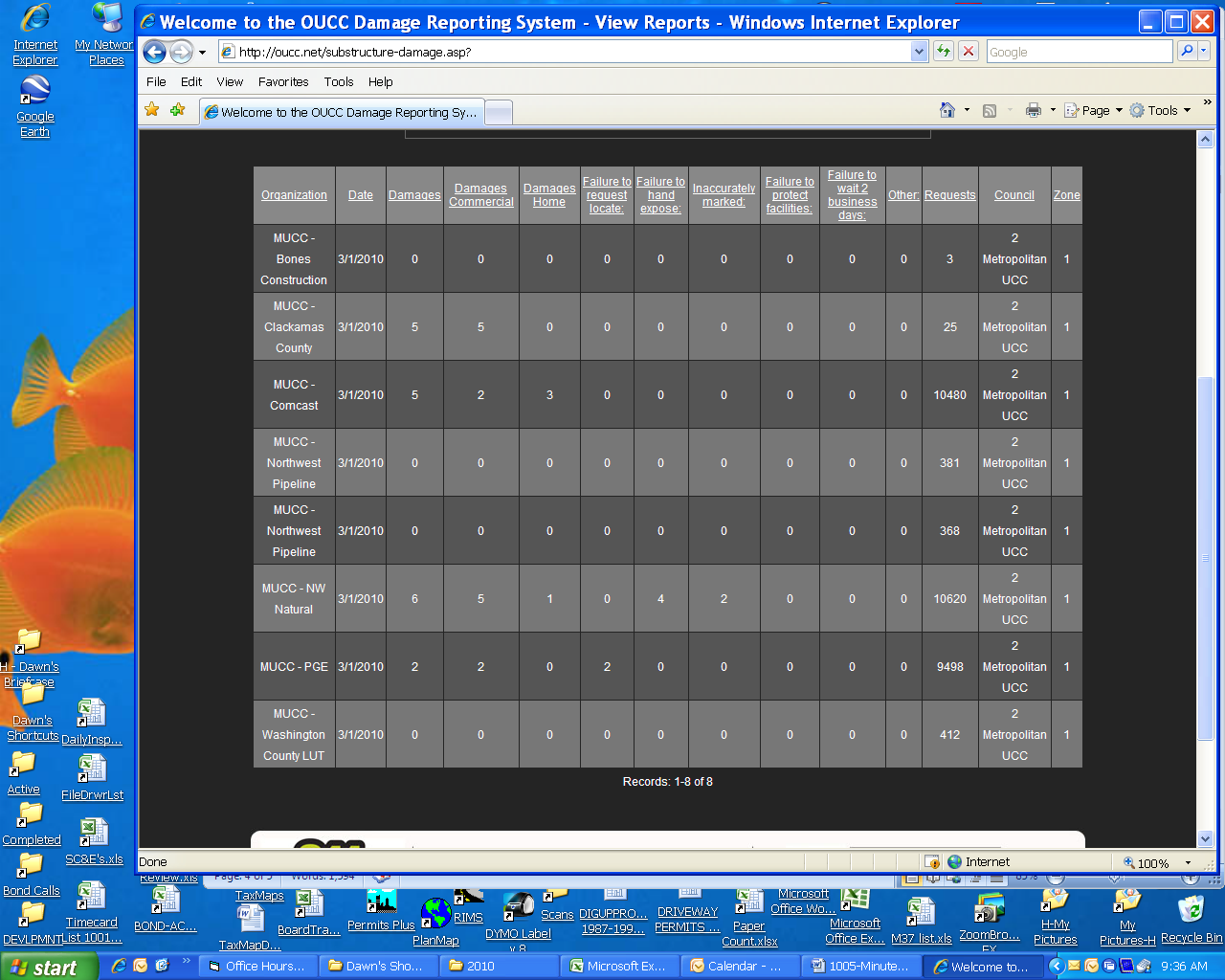 April 2010:   Five submittals for damages…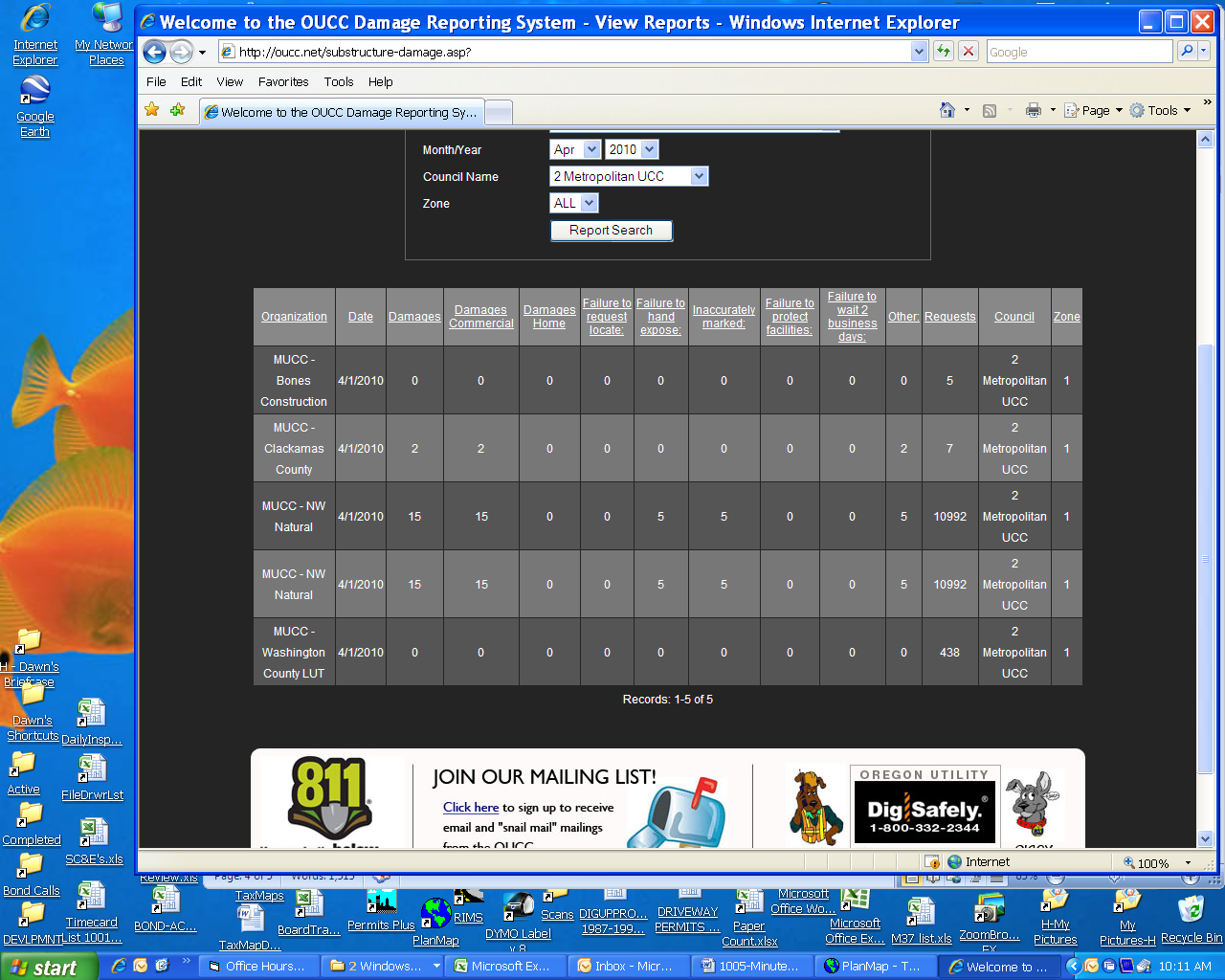 May 2010:  Four submittals so far – Don’t forget to report your damages!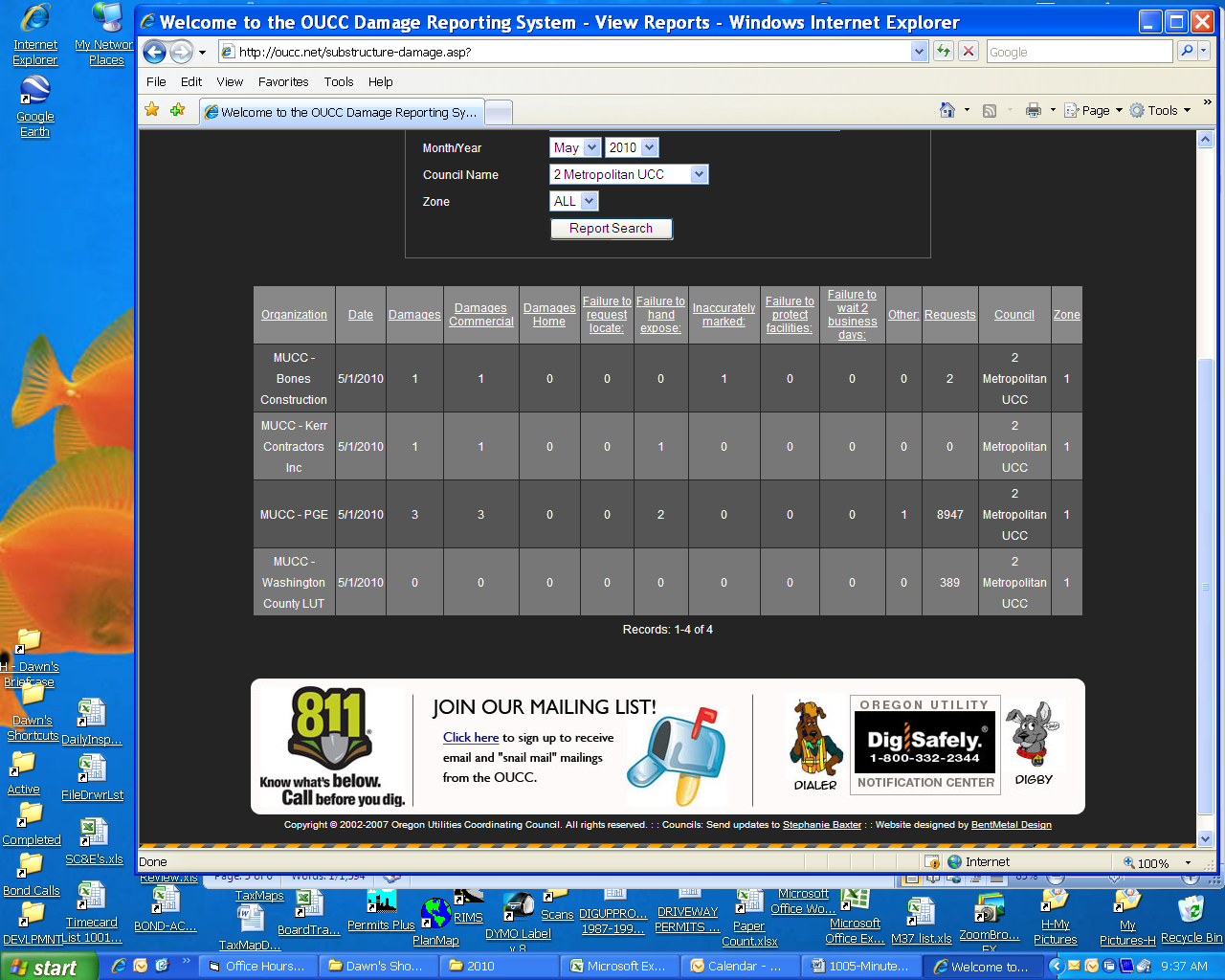 Oregon Utility Notification Centerwww.digsafelyoregon.comOregon Utility Coordinating Councilwww.oucc.net2010 MUCC PAID MEMBERSAs of 04-26-102010 MUCC PAID MEMBERSAs of 04-26-102010 MUCC PAID MEMBERSAs of 04-26-10Bones Construction, Inc.City of Gresham, OPS CenterCity of HillsboroCity of Lake OswegoCity of MilwaukieCity of Oregon CityCity of SandyCity of TigardCity of TualatinClackamas CountyComcastDirt & Aggregate Interchange, IncDitch Witch NorthwestEmery & Sons ConstructionJames W Fowler Co.K&D Services of Oregon, Inc.Lakeside IndustriesLocates Down UnderLocating, IncLoy Clark PipelineMultnomah County North Sky CommunicationsNorthwest Natural GasODOTOldcastle PrecastPacifiCorp / Pacific PowerPortland General ElectricQwestSunrise Water AuthoritySuperior Fence ConstructionTri-State ConstructionTualatin Valley Water DistrictWashington County LUTWilliams Pipeline